МИНИСТЕРСТВО ОБРАЗОВАНИЯ И наукиСамарской области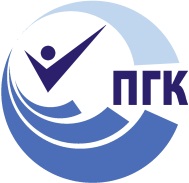 государственное Бюджетное профессиональное  
образовательное учреждение самарской области«ПОВОЛЖСКИЙ ГОСУДАРСТВЕННЫЙ КОЛЛЕДЖ»МЕТОДИЧЕСКИЕ РЕКОМЕНДАЦИИ 
ДЛЯ ОБУЧАЮЩИХСЯ ПО ВЫПОЛНЕНИЮ САМОСТОЯТЕЛЬНОЙ 
ВНЕАУДИТОРНОЙ РАБОТЫДИСЦИПЛИНАОГСЭ.В.05 ОСНОВЫ СОЦИОЛОГИИ И ПОЛИТОЛОГИИ «ОБЩИЙ ГУМАНИТАРНЫЙ И СОЦИАЛЬНО-ЭКОНОМИЧЕСКИЙ ЦИКЛ»основной профессиональной образовательной программыпо специальностям: 031001 Правоохранительная деятельность, 030912   Право и организация социального обеспеченияДЛЯ СТУДЕНТОВ ОЧНОЙ ФОРМЫ ОБУЧЕНИЯСамара, 2016         Методические рекомендации по организации внеаудиторной самостоятельной работы обучающихся являются частью программы подготовки специалистов среднего звена ГБПОУ «Поволжский государственный колледж» по специальности в по специальностям: 031001 Правоохранительная деятельность, 030912   Право и организация социального обеспечения в соответствии с требованиями ФГОС СПО третьего поколения.           Данное пособие содержит рекомендации по выполнению самостоятельной внеаудиторной работы, оформлению отчета о проделанной работе и описание порядка оценивания.	Методические рекомендации по организации самостоятельной внеаудиторной работы адресованы обучающимся очной формы обучения.СОДЕРЖАНИЕВВЕДЕНИЕ……………………………………………………………………..СОДЕРЖАНИЕ САМОСТОЯТЕЛЬНОЙ РАБОТЫ…………………………Раздел 1.Социологическое знаниеТема 1.1. Социология как наука. Формирование социальных отношений……Раздел 2. Социальная динамика. Тема 2.1. Социализация   личности…………………………………………Раздел 3. Социальная структура.  ……………………………………………Тема 3.3. Семья как социальный институт…………………………………Раздел 4. Политология как наукаТема 4.1. Предмет политологии. История развития политической мысли……Тема 4.2. История развития политической мысли…………………………….Раздел 5. Политическая жизнь общества.Тема 5.3. Политическое лидерство и политическая элита…………………    ПРИЛОЖЕНИЕ 1 (для обучающихся).  Требования к оформлению мультимедийных презентаций………………………………………………… ВВЕДЕНИЕУважаемый обучающийся!Параллельно с посещением учебных занятий, изучением теоретического блока каждой темы, выполнением практических занятий Вам потребуется дома самостоятельно выполнить задания, приведенные в данных методических рекомендациях, их оформить и сдать преподавателю. Необходимо понимать, что выполнение всех работ обязательно!Данные методические рекомендации по самостоятельной внеаудиторной работе подготовлены специально для Вас. Используя методические рекомендации, Вы сможете самостоятельно выполнить все домашние задания и подготовиться к текущему и итоговому контролю по дисциплине.В ходе самостоятельной внеаудиторной работы Вам необходимо будет работать с различными источниками информации, составлять  тезисы, самопрезентацию и самопредставление, составить тематический план, готовить мультимедийные презентации, проводить социологические исследования, готовить аргументы и факты для дискуссии, информацию для круглого  стола. При выполнении внеаудиторной самостоятельной работы Вам необходимо будет завести отдельную тетрадь. Выполненные в данной тетради работы подлежат проверке и являются основанием допуска Вас до дифференцированного зачёта по дисциплине «Основы социологии и политологии».В результате освоения дисциплины «Основы социологии и политологии»Вы должны уметь (031001 Правоохранительная деятельность)В результате освоения дисциплины «Основы социологии и политологии»Вы должны знать:В результате освоения дисциплины «Основы социологии и политологии» у Вас должны формироваться общие компетенции (ОК):В результате освоения дисциплины «Основы социологии и политологии»Вы должны уметь: (030912   Право и организация социального обеспечения)В результате освоения дисциплины студент должен знать:В процессе освоения дисциплины у студентов должны формировать общие компетенции (ОК):Методические указания по дисциплине «Основы социологии и политологии» по организации самостоятельной внеаудиторной работы созданы Вам в помощь для более углубленного изучения  дисциплины, для закрепления полученных знаний и применения их в будущем в сфере своей профессиональной деятельности.	Приступая к самостоятельной внеаудиторной  работе, Вы должны внимательно прочитать задания  и примерное содержание по теме, ознакомиться с требованиями к уровню Вашей подготовки в соответствии с федеральными государственными стандартами третьего поколения (ФГОС-3), основными понятиями, выполнить задания для самостоятельного решения. 	Внимание! Если в процессе выполнения самостоятельной внеаудиторной работы у Вас возникают вопросы, разрешить которые самостоятельно не удается, необходимо обратиться к преподавателю для получения разъяснений или указаний в дни проведения дополнительных занятий. 	Время проведения дополнительных занятий можно узнать у преподавателя или посмотреть на двери его кабинета.Желаем Вам успехов!!!СОДЕРЖАНИЕ САМОСТОЯТЕЛЬНОЙ ВНЕАУДИТОРНОЙ РАБОТЫОБУЧАЮЩИХСЯ ПО ДИСЦИПЛИНЕ «ОСНОВЫСОЦИОЛОГИИ И ПОЛИТОЛОГИИ»СОДЕРЖАНИЕ САМОСТОЯТЕЛЬНОЙ РАБОТЫРАЗДЕЛ 1. СОЦИОЛОГИЧЕСКОЕ ЗНАНИЕТема 1.1. Социология как наука.Формирование социальных отношений.Задание для самостоятельного выполнения:Провести и подготовить публичное представление результатов социологического исследования по выбранной  Вами теме.Для выполнения задания необходимо:1.Определить тему исследования.2.Ознакомиться    с кратким теоретическим материаломпо теме «Социология как наука» занятия, изложенном в УМК по дисциплине «Основы социологии и политологии». 3.Для получения полной информации по теме «Социализация личности» необходимо ознакомиться с литературой по социологииивыбрать необходимый материал (см. список литературы).3.Составить план исследования:сформулируйте тему, цель и задачи исследования, составьте план и определите методы исследования: опрос, анкета, интервью, наблюдение и др.,определите группы и количество респондентов,составьте вопросы для социологического исследования.4.Провести социологическое исследование с помощью выбранного Вами метода.    5.Обработать и проанализировать полученные социологические данные.          6.Подготовиться к публичному представлению результатовсоциологического исследования на следующем уроке. Сформулировать выводы и обобщения и оформить Вашу работу в виде папки для предоставления преподавателю.Список литературы:Кравченко А.И. Социология /А.И. Кравченко. - М.: Логос, 2011. – 40 с.Кравченко А.И. Основы социологии и политологии /А.И. Кравченко. - М.: Фонд      «Мир», 2009. – 352 с.Социология / Под ред. проф. Лавриненко В.Н. - М.: Юнити, 2011. – 420 с.Радугин А.А., Радугин К.А. Социология/А.А. Радугин, К.А.Радугин. - М.: Центр, 2012. - 336 с.Фролов С.С. Социология/С.С. Фролов. - М.: Академия, 2012. – 358 с. http://soc.lib.ru/links.htm Кравченко А.И. Социология. Хрестоматия: для студентов вузов/А.И. Кравченко. - Екатеринбург.: Деловая книга, 2011. - 368 с.Норма времени на выполнение самостоятельной работы –5 часовТребования к оформлениюсамостоятельной работыВыводы и обобщения оформить в виде папки, в которой должны быть отражены все пункты инструкции   по выполнению практического занятия, и представить преподавателю.Форма контроля самостоятельной работы:Выполненная работа проверяется наследующем уроке. Проверка будет проводиться на основе предоставления бумажной версии и в форме и устного публичного выступления перед группой.Внимание! Выполненная работа подлежит проверке перед началом следующего урока.Оценка за данную работу является основанием для получения положительной оценки по ТРК 1и по курсу в целом.РАЗДЕЛ 2. СОЦИАЛЬНАЯ ДИНАМИКАТема 2.1. Социализация личности.Задание для самостоятельного выполнения:Подготовить аргументы и факты к дискуссии.          Для выполнения задания необходимо:1.Внимательно прочитать вопросы для дискуссии (см. вопросы для дискуссии).2.Ознакомиться с кратким теоретическим материалом по теме занятия, изложенном в УМК по дисциплине «Основы социологии и политологии».3.Для получения полной информации по теме «Социализация личности» необходимо ознакомиться с литературой по социологии (см. список литературы).4.Подготовить аргументы ифакты к дискуссии, опираясь на полученные из литературы знания, и записать в тетради.Вопросы для дискуссии:Являются ли десоциализацияиресоциализация личности необходимыми  элементами  социализации?Как Вы думаете, существуют ли противоречия между агентами социализации? Если существуют, то почему?На процесс социализации влияют множество факторов: семья, родители, друзья, ровесники, учителя, тренеры, национальные традиции и обычаи; государственная политика, средства массовой информации; образование; самовоспитание. Какой из факторов, по-вашему мнению, является наиболее важным?  Обоснуйте свою точку зрения аргументами и фактами.Каких родителей называют неудачными социализаторами?Ответьте: почему дети, выросшие в одной семье, так сильно отличаются друг от друга? Обоснуйте свою точку зрения аргументами и фактами.Существуют ли трудности в процессе социализации в современном российском обществе? Обоснуйте свою точку зрения аргументами и фактами.Является ли беспризорность социальной проблемой России? Обоснуйте Вашу точку зрения аргументами и фактами.8.Существуют различные точки зрения на личность и её развитие двумя       противоположными взглядами на ее развитие. С точки зрения одних, каждая личность формируется и развивается в соответствии с ее врожденными качествами и способностями, а социальное окружение при этом играет весьма незначительную роль. Представители другой точки зрения полностью отвергают врожденные внутренние черты и способности личности, считая, что личность – это некоторый продукт, полностью формируемый в ходе социального опыта.  Какая точка зрения Вам кажется наиболее приемлемой или существует ещё какая-то иная точка зрения по данному вопросу? Обоснуйте свою точку зрения аргументами.9. Почему  в подростковом возрасте часто возникает проблема «отцов и детей»? Существовала или существует у Вас подобная проблема?Обоснуйте свою точку зрения аргументами.10. Проведите самостоятельное исследование на тему «Влияние опыта социализации родителей на воспитание детей». Расспросите родителей об их детстве, выясните, как их воспитывали, какие методы наказания  к ним применялись, чему и как их учили родители. Сравните методы воспитания, которые употреблялись, по отношению к вашим родителям, с теми методами, к которым они прибегают, воспитывая вас. Какие изменения происходят со временем и чем они объясняются?Список литературы:Кравченко А.И. Социология /А.И. Кравченко. - М.: Логос, 2011. – 40 с.Кравченко А.И. Основы социологии и политологии /А.И. Кравченко. - М.: Фонд    «Мир», 2012. – 352 с.Социология / Под ред. проф. Лавриненко В.Н. - М.: Юнити, 2011. – 420 с.Радугин А.А., Радугин К.А. Социология/А.А. Радугин, К.А.Радугин. - М.: Центр, 2012. - 336 с.Фролов С.С. Социология/С.С. Фролов. - М.: Академия, 2012. – 358 с. http://soc.lib.ru/links.htm Кравченко А.И. Социология. Хрестоматия: для студентов вузов/А.И. Кравченко. - Екатеринбург.: Деловая книга, 2011. - 368 с.Норма времени на выполнение самостоятельной работы – 5 часовТребования к оформлению самостоятельной работыВыводы и аргументы записываются в тетради для самостоятельной работы по дисциплине «Основы социологии и политологии».  Форма контроля самостоятельной работы:Выполненная работа проверяется во время дискуссии на следующем уроке.Внимание! Выполненная работа подлежит проверке перед началом следующего урока. Оценка за данную работу является основанием для полученияположительной оценки по практическому занятию № 2 «Социализация личности»иполучения положительной оценки по ТРК 1и по курсу в целом.РАЗДЕЛ 3. СОЦИАЛЬНАЯ СТРУКТУРАТема 3.3. Семья как социальный институт.Задание для самостоятельного выполнения:Подготовить аргументы и факты к дискуссии.Для выполнения задания необходимо:1.Внимательно прочитать  вопросы для дискуссии (см. вопросы для дискуссии).2.Ознакомиться  с кратким теоретическим материалом по теме занятия, изложенном в УМК по дисциплине «Основы социологии и политологии».3.Для получения полной информации по теме «Социализация личности» необходимо ознакомиться с литературой по социологии (см. список литературы).4.Подготовить аргументы  и факты  к дискуссии, опираясь на полученные  из литературы знания, и записать в тетради.Вопросы для дискуссии:   1.В каком порядке Вы расставили бы ценности: богатство, здоровье, любовь, дружба, карьера и активная жизнь, семья?  Что бы Вы поставили на первое место и почему?2.Как Вы думаете, что такое брак, каким он был раньше, и каким должен быть в наше время?3. Что бы Вы выбрали: незарегистрированное сожительство, чаще его называют «гражданским браком» или официально зарегистрированный брак?  Чем отличаются эти два образа совместной жизни?4. Супружество без брака. Как можно понимать это словосочетание?  Как Вы это понимаете: супружество без изъянов, без ошибок или супружество без обязательств?   5.В каком смысле, по-Вашему мнение, это словосочетание применимо к понятию «гражданский брак»?   6.Приведите аргументы «за» и «против»  гражданского брака.7. Считаете ли гражданский брак приемлемой для Вас формой отношений и почему?8.Считаете ли Вы возможным рождение ребёнка в гражданском браке?9. Как Вы думаете: зачем современному человеку семья, и не является ли она пережитком прошлого?10.В чём, по - Вашему мнению, выражается кризис семьи?   11.   Как Вы думаете:каковы причины разводов, количество которых, к сожалению, не уменьшается? 12.Как вы думаете: каковы последствия разводов для детей?                                   13.Какие меры, по-Вашему мнению, необходимо предпринять, чтобы укрепить семью и уменьшить количество разводов?14.Какие законодательные инициативы для поддержки семейных ценностей Вам известны?15.  Любовь, дружба, добрые друзья, взаимопомощь, уважение, семейные традиции, трудолюбие, уют, тепло, сюрпризы, подарки, родители и дети, бабушки и внуки, интересные увлечения, дым сигарет, алкоголь, брань, ложь, рукоприкладство, лень, безделье, сквернословие, равнодушие. Выберите по две ценности из этого списка и объясните, почему Вы их выбрали.16.Что, по-Вашему мнению, означает понятие «семейные ценности традиции», и какие семейные ценности и традиции составляют основу Вашей семьи? 17.  Представьте генеалогическое древо своей семьи.Список литературы:-Кравченко А.И. Социология /А.И. Кравченко - М.: Логос, 2012.- 400с.-Лежнина Ю. Семья в ценностных ориентациях //Социс, 2011г. №12-Мустаева Ф. Социальные проблемы современной семьи //Социс, 2012г. №7-Учебно-методический комплекс по дисциплине Основы социологии и политологии: Нина Николаевна Никулина. Самара, ГБОУ СПО «Поволжский государственный колледж», 2013 .-128с.-Интернет-ресурсыhttp://soc.lib.ru/links.htmhttp://www.grandars.ru/college/filosofiya/biologicheskoe-i-socialnoe.htmНорма времени на выполнение самостоятельной работы – 3 часаТребования к оформлению самостоятельной работыВыводы и аргументы записываются в тетради для самостоятельной работы по дисциплине «Основы социологии и политологии».  Форма контроля самостоятельной работы:Выполненная работа проверяется во время дискуссии на следующем уроке.Внимание! Выполненная работа подлежит проверке перед началом следующего урока. Оценка за данную работу является основанием для полученияположительной оценки по практическому занятию №3 «Семья как социальный институт» и получения положительной оценки по ТРК 2 и по курсу в целом.Раздел 3.Социальная структураТема3.1. Статусный наборТема3.2. Общество как социальная система     Тема3.3. Семья как         социальный     институтТема3.4.Социальная стратификация и мобильность. Бедность и неравенствоТема 3.5. Социальные конфликтыЗадание для самостоятельного выполнения:Подготовиться к ТРК 2 по разделам: «Социальная структура».Для выполнения задания необходимо:1.Внимательно прочитатьпримерные вопросы ТРК2.2.Повторить краткий учебный материал, изложенный в УМК по дисциплине «Основы социологии и политологии» и конспекты в тетради для самостоятельной работы.     3. При подготовке к ТРК 2 необходимо изучить  следующую литературу:Список литературы:Кравченко А.И. Социология /А.И. Кравченко. - М.: Логос, 2011. – 40 с.Кравченко А.И. Основы социологии и политологии /А.И. Кравченко. - М.: Фонд      «Мир», 2009. – 352 с.Социология / Под ред. проф. Лавриненко В.Н. - М.: Юнити, 2011. – 420 с.Радугин А.А., Радугин К.А. Социология/А.А. Радугин, К.А.Радугин. - М.: Центр, 2012. - 336 с.Фролов С.С. Социология/С.С. Фролов. - М.: Академия, 2012. – 358 с. http://soc.lib.ru/links.htm Кравченко А.И. Социология. Хрестоматия: для студентов вузов/А.И. Кравченко. - Екатеринбург.: Деловая книга, 2011. - 368 с.4.Найти ответы на предложенные вопросы теста. Норма времени на выполнение самостоятельной работы –2 часаТребования к оформлению самостоятельной работы:Ответы на примерные вопросы записываются в тетради для самостоятельной работы по дисциплине «Основы социологии и политологии».  Внимание!Контрольная работа (тест)будет содержать вопросы, подобные тем, которые рекомендованы Вам (см. вопросы для ТРК).Форма контроля самостоятельной работыВыполненная работа проверяется на следующем уроке во время выполнения ТРК 2.Внимание! Выполненная работа подлежит проверке перед началом следующего урока. Оценка за данную работу является основанием для получения положительной оценки по ТРК 2и по курсу в целом.Примерные вопросы   для ТРК:Раздел 4.  «Политология как наука»Тема 4.2  «История развития политической мысли. Политическая мысль Античности, Средневековья, Возрождения,  Нового времени, 19 и 20 веков»Задание для самостоятельного выполнения:Подготовить информацию для выступления  во время круглого стола.          Для выполнения задания необходимо:1.Внимательно прочитать вопросы для круглого стола (см. вопросы для круглого стола).2.Ознакомиться с кратким теоретическим материалом по теме занятия, повторив теоретический материал по теме практического занятия, изложенном в УМК по дисциплине «Основы социологии и политологии».3.Для получения полной информации по теме «История развития политической мысли. Политическая мысль Античности, Средневековья, Возрождения, Нового времени, 19 и 20 веков» необходимо ознакомиться с литературой по социологии и использовать ресурсы Интернет (см. список литературы).4.Подготовить ответы, опираясь на полученные из литературы знания, и записать в тетради для самостоятельной работы. 6.Дать оценку политических идей философов. 7.Составить план ответа.7.Подготовиться к публичному выступлению на следующем уроке. Вопросы для круглого стола:Ответьте на вопрос: какую роль сыграл Сократ в истории политических идей? Жанр произведения Платона «Государство» определяется как утопия. Найдите аргументы и факты, подтверждающие это положение. Подготовьте устное сообщение на тему «Модель идеальногогосударства Платона».Найдите аргументы в пользу того, что Платон и Аристотель ставят свободу отдельного человека ниже свободы государства.Подготовьте устное сообщение на тему: «Особенности политической мысли Средневековья». Попытайтесь совместить идею божественного предопределения и идею свободной воли человека.   Как решается здесь проблема свободы и автономии личности?Н.Макиавелли утверждал, что для достижения политических целей все   средства хороши.  Подготовьте устное выступление о том, согласны ли Вы с данным утверждением или нет?  Обоснуйте своё выступление аргументами.Как вы думаете, почему Гегель считал, что любой человек должен быть компетентен в вопросах права?Ответьте на вопрос: в чём особенности трактовки теорий естественного права и общественного договора Т. Гоббса и Дж. Локка?Подготовьте устное  сообщение на тему: «Основные положения теорий либерализма Дж. Локка и Ш.Л. Монтескье».Ответьте на вопрос: в чем суть политической теории К. Маркса?Дайте характеристику бихевиоризма.Охарактеризуйте основные функции политологииСписок литературы:Гаджиев К.С. Введение в политологию/К.С. Гаджиев,  Г.В.Каменская, А.Н. Родионов.-М.:Просвещение, 2012.-256 с.Кравченко А.И. Основы социологии и политологии/А.И. Кравченко - М.:Фонд «Мир»,2012.352 с .Лавриненко В.И. Политология/В.И. Лавриненко - М.:Юнити,2013.-544с.Никулина Н.Н.Основы политологии. Учебное пособие для самостоятельной  работы студентов/ Н.Н. Никулина- Самара.:ФГОУ СПО «ПГК», 2011.-133с.http://userdocs.ru/istoriya/21021/index.html?page=3http://politologa.net/index/istorija/0-50Норма времени на выполнение самостоятельной работы – 3 часаТребования к оформлению самостоятельной работыОтветы  на вопросы записываются в тетради для самостоятельной работы по дисциплине «Основы социологии и политологии».Форма контроля самостоятельной работы:Выполненная работа проверяется во время круглого стола на следующем уроке.Внимание! Выполненная работа подлежит проверке перед началом сле-дующего урока. Оценка за данную работу является основанием для получения положительной оценки по практическому занятию №4«История развития политической мысли. Политическая мысль Античности, Средневековья, Возрождения,  Нового времени, 19 и 20 веков» и получения положительной оценки по ТРК-3и по курсу в целом.Раздел 5.  « Политическая жизнь общества»Тема5.3 «Политическое лидерство и политическая элита»Задание для самостоятельного выполнения:Подготовить информацию (рефератов)  и презентаций к семинаруДля выполнения задания необходимо:1.Внимательно прочитать вопросы для семинара  (см. вопросы для семинара).2.Ознакомиться с кратким теоретическим материалом по теме занятия, изложенном в УМК по дисциплине «Основы социологии и политологии».3.Для получения полной информации по теме «Политическое лидерство и политическая элита»Вам  необходимо ознакомиться с литературой по социологии (см. список литературы) и использовать ресурсы Интернет.4.Систематизируйте  и структурируйте собранную информацию.5.Представьте собранную информацию в виде рефератов и мультимедийной презентации в программе PowerPoint. 6.Подготовьтесь к публичному представлению  реферата и презентации на следующем уроке. Рекомендации по подготовке, оформлению и защите рефератов и презентацийприведены в приложении 1, 2 и 3.         4.Подготовиться к публичному выступлению на следующем уроке.Вопросы для семинара:1. Как Вы понимаете понятие «лидер» и какова специфика политического лидерства?2.Раскройте современные теории политического лидерства.3.Дайте классификацию политических лидеров по различным критериям.4.Охарактеризуйте основные функции политических лидеров. 5.Как Вы думаете: на чём основывается авторитет политического лидера?  6.Какой политический лидер, на ваш взгляд, соответствует харизматическому лидеру?7. Как Вы считаете: может ли харизматический лидер прийти к власти в результате выборов?5.Составьте портрет политического лидерасовременной России. 6. Как Вы понимаете понятие «политическая элита»?Охарактеризуйте многообразие теорий элит с точки зрения различных школ. 7.Дайте характеристику различных видов элит.8. Подготовьте сообщение на тему: «Характеристика политической элиты современной России».9.Определите черты лидерства в отличие от руководства:чёткие границы компетентности и ответственностиформальный характер избрания на должностьличностный характер отношений с массами меньшая устойчивость положениястихийность формирования.Список литературы:Гаджиев К.С. Введение в политологию/К.С. Гаджиев,  Г.В.Каменская, А.Н. Родионов.-М.:Просвещение, 2012.-256 с.Кравченко А.И. Основы социологии и политологии/А.И. Кравченко - М.:Фонд «Мир»,2012.352 с .Лавриненко В.И. Политология/В.И. Лавриненко - М.:Юнити,2013.-544с.Никулина Н.Н.Основы политологии. Учебное  пособие для самостоятельной  работы студентов/ Н.Н. Никулина- Самара.:ФГОУ СПО «ПГК», 2011.-133с.http://userdocs.ru/istoriya/21021/index.html?page=3http://politologa.net/index/istorija/0-50Норма времени на выполнение самостоятельной работы – 4 часаТребования к оформлению самостоятельной работыРабота оформляется на отдельном листе в письменном или в печатном варианте. При оформлении работы на компьютере необходимо соблюдать требования к оформлению текстовых документов (см. приложение1)Выполненная работа должна содержать следующие обязательные данные: название колледжа, Вашу фамилию и имя, номер группы, дату выполнения, наименование самостоятельной работы. Образец оформления работы приведен в приложении 2.Форма контроля самостоятельной работы:Подготовленныйреферат необходимо распечатать и принести с собой. У Вас также с собой должен быть электронный файл на флеш-носителе для публичного выступления.Выполненная работа подлежит проверке перед началом следующего урока. Проверка будет проводиться на основе предоставления бумажной версии  реферата, презентации и в форме публичного выступления перед группой.Оценка за данную работу является основанием для получения положительной оценки по практическому занятию №5«Политическое лидерство и политическая элита» и получения положительной оценки по ТРК-3и по курсу в целом.Раздел5. Политическая жизнь обществаТема 5.1.Элементы и структурные части политической жизниТема 5.2. Политика как общественное явление.Тема5.3. Политическое лидерство и политическая элита.Тема 5.4.   Политическая культура и политическое сознание.Тема 5.5.СМИ: основные каналы и особенности их влияния.Задание для самостоятельного выполнения:Подготовиться к ТРК 3 по разделу: «Политическая жизнь общества».Для выполнения задания необходимо:1.Внимательно прочитатьпримерные  вопросы ТРК3.2.Повторить краткий учебный материал, изложенный в УМК по дисциплине «Основы социологии и политологии» и конспекты в тетради для самостоятельной работы.     3. При подготовке к ТРК 3 необходимо изучить  следующую литературу:Список литературы:Борисов Л.П.Политология/  Л.П.Борисов-М.:Центр,2013.-136с.Кравченко А.И. Политология/ А.И.Кравченко - М.:Академия, 2013.- 416с.Кравченко А.И. Основы социологии и политологии /А.И. Кравченко. - М.: Фонд      «Мир», 2009. – 352 с.Лавриненко В.И. Политология/В.И.Лавриненко  - М.: Юнити,2012.-544с.Радугин А.А. Политология/А.А. Радугин-М.Центр, 2012.-224с.http://soc.lib.ru/links.htmstudopedia.org/6-48786.htmlsocioline.ru/links4. Найти ответы на предложенные вопросы теста. Норма времени на выполнение самостоятельной работы –2 часаТребования к оформлению самостоятельной работы:Ответы на примерные вопросы записываются в тетради для самостоятельной работы по дисциплине «Основы социологии и политологии».  Внимание!Контрольная работа (тест) будет содержать вопросы, подобные тем, которые рекомендованы Вам (см. вопросы для ТРК).Форма контроля самостоятельной работыВыполненная работа проверяется на следующем уроке во время выполнения ТРК 3.Внимание! Выполненная работа подлежит проверке перед началом сле-дующего урока. Оценка за данную работу является основанием для получения положительной оценки по ТРК 3и по курсу в целом.Примерные вопросы   для ТРК3:ПРИЛОЖЕНИЕ 1

Требования к оформлению текстовых материалов(рефератов)Оформление текстового материалаТекстовая часть работы должна быть исполнена  в компьютерном варианте на бумаге формата А4. Шрифт – TimesNewRoman, размер шрифта – 14, полуторный интервал, абзацный отступ первой строки – 1,25, выравнивание по ширине. Страницы должны иметь поля: нижнее – 2,5; верхнее – 2; левое – 3; правое – 1,5. Все страницы работы должны быть пронумерованы: нумерация автоматическая, сквозная, в нижнем колонтитуле, по центру, арабскими цифрами, размер шрифта – 12 пт.ПРИЛОЖЕНИЕ 2

Образцы оформления самостоятельной работыГБПОУ «ПОВОЛЖСКИЙ ГОСУДАРСТВЕННЫЙ КОЛЛЕДЖ»Фамилия Имя студентаГруппа № ___________20 мая 2016Самостоятельная внеаудиторная работапо теме «Политическое лидерство и политическая элита»Сообщение«Политическое лидерство и политическая элита»1…….2……3….ПРИЛОЖЕНИЕ 3


Рекомендации по подготовке, оформлению и защите презентацийРЕКОМЕНДАЦИИ ПО ПОДГОТОВКЕ, ОФОРМЛЕНИЮ И ЗАЩИТЕМУЛЬТИМЕДИЙНЫХ ПРЕЗЕНТАЦИЙОбщие рекомендации:компьютерная презентация должна содержать начальный и конечный слайды. Первый слайд должен содержать название работы, вашу фамилию и имя, номер группы;структура компьютерной презентации должна включать основную и резюмирующую части;слайды должны иметь заголовки и содержать минимум текста (на каждом не более 10 строк);каждый слайд должен быть логически связан с предыдущим и последующим. Лучший способ проверить, правильно ли построена презентация, - быстро прочитать только заголовки. Если после этого станет ясно, о чем презентация - значит, структура построена верно;необходимо использовать графический материал (включая картинки), сопровождающий текст (это позволит разнообразить представляемый материал и обогатить Ваше выступление);компьютерная презентация может сопровождаться анимацией, что позволит повысить эффект от представления доклада (но акцент только на анимацию недопустим, т.к. злоупотребление им на слайдах может привести к потере зрительного и смыслового контакта со слушателями);время выступления должно быть соотнесено с количеством слайдов из расчета, что компьютерная презентация, включающая 10— 15 слайдов, требует для выступления около 7—10 минут;помните: презентация не заменяет, а дополняет сообщение. Не надо писать на слайдах то, что Вы собираетесь сказать словами. При публичном выступлении никогда не зачитывайте текст со слайда! При подготовке презентации рекомендуется в максимальной степени использовать графики, схемы, диаграммы, если это уместно. Фотографии и рисунки делают представляемую информацию более интересной и помогают удерживать внимание аудитории, давая возможность ясно понять суть предмета.Рекомендации по подготовке к публичному представлению презентации:Ваша речь должна быть четкой, умеренного темпа;во время выступления Вы должны иметь зрительный контакт с аудиторией;после выступления будьте готовы оперативно и по существу отвечать на все вопросы однокурсников и/или преподавателя.ОДОБРЕНОПредметно-цикловой 
(методической) комиссиейсоциально-гуманитарных дисциплин         Председатель __________   Н.А. Литвинова____ ____________2016 г.СОГЛАСОВАНОПредметно-цикловой 
(методической) комиссиейСоциально-гуманитарных дисциплин      Председатель__________Н.Н.Литвинова____ _____________2016 г.Составитель:Никулина Н.Н., Тюхтенёва Н.Е.преподаватели ГБПОУ «ПГК».Рецензент: Синёва О.Вметодист ГБПОУ «ПГК».Коднаименование уменияУ.в1ориентироваться в социальных и политических процессах и принимать практические решения.Коднаименование знанияЗн.в 1сущность социологии и политологии как науки;Зн.в 2роль социологии и политологии в формировании ценностных ориентаций в профессиональной деятельности.КодНаименование результата обученияОК 1.Понимать сущность и социальную значимость своей будущей профессии, проявлять к ней устойчивый интерес.ОК 2.Понимать и анализировать вопросы ценностно-мотивационной сферы.ОК 3.Организовывать собственную деятельность, выбирать типовые методы и способы выполнения профессиональных задач, оценивать их эффективность и качество.ОК 4.Принимать решения в стандартных и нестандартных ситуациях, в том числе ситуациях риска, и нести за них ответственность.ОК 5.Проявлять психологическую устойчивость в сложных и экстремальных ситуациях, предупреждать и разрешать конфликты в процессе профессиональной деятельности.ОК 6.Осуществлять поиск и использование информации, необходимой для эффективного выполнения профессиональных задач, профессионального и личностного развития.ОК 7.Использовать информационно-коммуникационные технологии в профессиональной деятельности.ОК 8.Правильно строить отношения с коллегами, с различными категориями граждан, в том числе с представителями различных национальностей и конфессий.ОК 9.Устанавливать психологический контакт с окружающими.ОК 10.Адаптироваться к меняющимся условиям профессиональной деятельности.КодНаименование результата обученияУ.в 1ориентироваться в социальных и политических процессах и принимать  практические решения.КодНаименование результата обученияЗн.в 1сущность социологии и политологии как науки;Зн.в 2роль социологии и политологии в формировании ценностных ориентаций в профессиональной деятельности.КодНаименование результата обученияОК 1.Понимать сущность и социальную значимость своей будущей профессии, проявлять к ней устойчивый интерес.ОК 2.Организовывать собственную деятельность, определять методы и способы выполнения профессиональных задач, оценивать их эффективность и качество.ОК 3.Решать проблемы, оценивать риски и принимать решения в нестандартных ситуациях.ОК 4.Осуществлять поиск, анализ и оценку информации, необходимой для постановки и решения профессиональных задач, профессионального и личностного развития.ОК 5.Использовать информационно-коммуникационные технологии для совершенствования профессиональной деятельности.ОК 6.Работать в коллективе и команде, обеспечивать ее сплочение, эффективно общаться с коллегами, руководством, потребителями.ОК 7.Ставить цели, мотивировать деятельность подчиненных, организовывать и контролировать их работу с принятием на себя ответственности за результат выполнения заданий.ОК 8.Самостоятельно определять задачи профессионального и личностного развития, заниматься самообразованием, осознанно планировать повышение квалификации.ОК 9.Ориентироваться в условиях постоянного изменения правовой базы.ОК 10.Соблюдать основы здорового образа жизни, требования охраны труда.ОК 11.Соблюдать деловой этикет, культуру и психологические основы общения, нормы и правила поведения.Наименование разделов/темТематика самостоятельной работыНормавремени навыполнение(в часах)КодобразовательногорезультатаРаздел 1.Социологическое знание Тема 1.1.Социология как наука. Формирование социальных отношений.Проведение анкетирования   и подготовка публичного  представления результатов социологического исследования по выбранной  обучающимися  теме5Зн.в1,Зн.в 2,У.в1,ОК2Раздел 2. Социальная динамика. Тема 2.1. Социализация   личности.   Подготовка аргументов и фактов к   дискуссии5У.в 1, ОК 6,ОК 7,ОК 9Раздел 3. Социальная структура. Тема 3.3.Семья как социальный институт.Подготовка аргументов и фактов к   дискуссии3У.в 1,ОК 2,ОК 4,ОК 8Раздел 3. Социальная структура      Тема3.1. Статусный наборТема3.2. Общество как социальная системаТема3.3. Семья как         социальный     институт.Тема3.4.Социальная стратификация и мобильность. Бедность и неравенство  Тема 3.5. Социальные конфликтыПодготовка к ТРК 22У.в 1, ОК 2,ОК 4,ОК 8Раздел 4. Политология как наукаТема 4.1. Предмет политологии. История развития политической мысли.Тема 4.2. История развития политической мысли.Подготовка вопросов и фактов к проведению круглого стола3Зн.в1,Зн.в 2,У.в 1, ОК 1,ОК 6, ОК 7Раздел 5.Политическая жизнь общества. Тема 5.3. Политическое лидерство и политическая элита.Подготовка информации (рефератов) к семинару4У.в 1, ОК 3  ОК 1Раздел 4 . Политология как наука.Тема 4.1.Предмет политологии. Политическая мысль античности и средневековья.       Тема 4.2.Политическая мысль Возрождения, Нового времени, 19 и 20 веков.Раздел 5.Политическая жизнь общества.Тема 5.1.Элементы и структурные части политической жизни.Тема 5.2. Политика как общественное явление.Тема5.3. Политическое лидерство и политическая элита.Подготовка к ТРК 32У.в 1, ОК 3  ОК 11.Соответствие между социальным институтом и сферой общественной жизни.Соответствие между социальным институтом и сферой общественной жизни.Социальные институтыа) Государствоб) Банковская системав) Семья г) ОбразованиеСфера общественной жизни1.Экономическая2.Политическая3.Социальная4.Духовная2.Функции социологии, которая раскрывает закономерности и перспективы развития общества, дает информацию об обществе:а) Познавательнаяб) Прикладнаяв) Прогностическаяг) социального контроляФункции социологии, которая раскрывает закономерности и перспективы развития общества, дает информацию об обществе:а) Познавательнаяб) Прикладнаяв) Прогностическаяг) социального контроля3.Часть света или территории, имеющая определенные границы и пользующаяся государственным суверенитетом,- этоа) Общество б) Государствов) Странаг) КонтинентЧасть света или территории, имеющая определенные границы и пользующаяся государственным суверенитетом,- этоа) Общество б) Государствов) Странаг) Континент4.Социализация подразумеваета) Накопление опыта, соответствующего социальным нормам и социальным функциямб) Врастание человека в социумв) Приобщение человека социальным ценностям и нормамг) Формирование личностиСоциализация подразумеваета) Накопление опыта, соответствующего социальным нормам и социальным функциямб) Врастание человека в социумв) Приобщение человека социальным ценностям и нормамг) Формирование личности5.Социальный статус – это а) Профессия человекаб) Материальное положение в обществев) Социальное положение в обществе г) Гражданство человекаСоциальный статус – это а) Профессия человекаб) Материальное положение в обществев) Социальное положение в обществе г) Гражданство человека6.Супружеский союз между одним мужчиной и одной женщинойа) Полигамныйб) Эндогамныйв) Гетерогенныйг) МоногамныйСупружеский союз между одним мужчиной и одной женщинойа) Полигамныйб) Эндогамныйв) Гетерогенныйг) Моногамный7.Статус, в котором человек рожден и назначаемый ему по прошествии времени,- этоа) Врожденныйб) Приписываемыйв) Смешанныйг) ДостигаемыйСтатус, в котором человек рожден и назначаемый ему по прошествии времени,- этоа) Врожденныйб) Приписываемыйв) Смешанныйг) Достигаемый8.Понятие «страта» в переводе на русский язык означаета) Группаб) Сословиев) Объединениег) СлойПонятие «страта» в переводе на русский язык означаета) Группаб) Сословиев) Объединениег) Слой9.Причинами «социального неравенства» являютсяа) Неравенство социальных функцийб) Неравенство социальных статусовв) Различное отношение к собственности на средства производстваг) Различие социальных ролейПричинами «социального неравенства» являютсяа) Неравенство социальных функцийб) Неравенство социальных статусовв) Различное отношение к собственности на средства производстваг) Различие социальных ролей10.Невозможность поддерживать уровень приличествующий жизни, или некоторый стандарт жизни, принятый в данном обществе, - этоа) Абсолютная бедностьб) Относительная бедностьв) Нищетаг) ДепривацияНевозможность поддерживать уровень приличествующий жизни, или некоторый стандарт жизни, принятый в данном обществе, - этоа) Абсолютная бедностьб) Относительная бедностьв) Нищетаг) Депривация11.Вертикальная мобильность предполагаета) Территориальное перемещениеб) Повышение социального статусав) Смена религиозных убежденийг) Получение новой профессииВертикальная мобильность предполагаета) Территориальное перемещениеб) Повышение социального статусав) Смена религиозных убежденийг) Получение новой профессии12.Сумма денег, официально установленная в качестве минимального дохода, благодаря которому индивид или семья в состоянии приобрести продукты питания, одежду, жильё, - этоа) Масштаб бедностиб) Граница бедностив) Уровень бедностиг) ДепривацияЗапишите ответ на поставленный вопрос, окончание предложения или пропущенные слова.Сумма денег, официально установленная в качестве минимального дохода, благодаря которому индивид или семья в состоянии приобрести продукты питания, одежду, жильё, - этоа) Масштаб бедностиб) Граница бедностив) Уровень бедностиг) ДепривацияЗапишите ответ на поставленный вопрос, окончание предложения или пропущенные слова.13.Избирательное отношение к переносу ценностей из одной культуры в другую, называется.....Избирательное отношение к переносу ценностей из одной культуры в другую, называется.....14.Совокупность людей, выполняющих одну и ту же социальную роль, называется..........Совокупность людей, выполняющих одну и ту же социальную роль, называется..........15.В зависимости от того, кто создаёт культуру и каков её уровень социологи различают 3 формы культуры -.............В зависимости от того, кто создаёт культуру и каков её уровень социологи различают 3 формы культуры -.............1.Соответствие между понятием и определением.Соответствие между понятием и определением.Понятие.а) государство б) республикав) политический лидерг) политическая элитаОпределение.1.	Сплоченная и привилегированная группа, обладающая высоким статусом и влиянием на выработку и осуществление власти в стране.2.	Ведущее положение отдельной личности, социальной группы, партии, обусловленное более эффективными результатами деятельности.3.   Форма правления, при которой высшие органы правления избираются на определенный срок.4.   Организация политической власти и управления политическими процессами в обществе.5.   Способность навязывать свою политическую волю и решения другим независимо от их желания.  2.Автором фразы о том, что «Цель оправдывает средства» являетсяа) Т. Гоббсб) Н. Макиавеллив) Аристотельг) ПлатонАвтором фразы о том, что «Цель оправдывает средства» являетсяа) Т. Гоббсб) Н. Макиавеллив) Аристотельг) Платон3.Политика – это деятельность, связанная са) культуройб) властьюв) моральюг) историейПолитика – это деятельность, связанная са) культуройб) властьюв) моральюг) историей4.Что из перечисленного не относится к правильным формам правления по теории Аристотеляа) тиранияб) монархияв) политикаг) аристократияЧто из перечисленного не относится к правильным формам правления по теории Аристотеляа) тиранияб) монархияв) политикаг) аристократия5.6.Политическая мысль под сильным влиянием церкви и религии находилась в периода) Античности б) Средневековьяв) Возрожденияг) Нового времениУченый- философ, один из первых разработавших концепцию идеального государства…а) Платон б). Аристотель в). Макиавелли г). Фома Аквинский Политическая мысль под сильным влиянием церкви и религии находилась в периода) Античности б) Средневековьяв) Возрожденияг) Нового времениУченый- философ, один из первых разработавших концепцию идеального государства…а) Платон б). Аристотель в). Макиавелли г). Фома Аквинский 7.Происхождение, каких политических явлений объяснила теория общественного договора:а) Управление б) Власть в) Государство г)Все перечисленноеПроисхождение, каких политических явлений объяснила теория общественного договора:а) Управление б) Власть в) Государство г)Все перечисленное8.Олигархия – это властьа) толпыб) немногих богатыхв) власть народаг) власть одного над всемиОлигархия – это властьа) толпыб) немногих богатыхв) власть народаг) власть одного над всеми9.Субъект политики – этоа) непрерывно меняющийся комплекс общественных проблем, решение которых требует структурных преобразований, реформ в обществеб) участники политического процесса, непосредственно и активно влияющие на выработку и принятие властных политических решенийв) набор основных понятий и категорий, используемых в политической науке.г) способ объяснения политических явленийСубъект политики – этоа) непрерывно меняющийся комплекс общественных проблем, решение которых требует структурных преобразований, реформ в обществеб) участники политического процесса, непосредственно и активно влияющие на выработку и принятие властных политических решенийв) набор основных понятий и категорий, используемых в политической науке.г) способ объяснения политических явлений10.Лидер, призванный решать остро стоящие, насущные проблемы  в общественно-политической системе называетсяа) радикаломб) прагматикомв) «пожарным»г) автократомЛидер, призванный решать остро стоящие, насущные проблемы  в общественно-политической системе называетсяа) радикаломб) прагматикомв) «пожарным»г) автократом11.Первым в истории политической мысли выдвинул идею разделения властей а) Т.Гоббсб) Дж. Локкв) Ж.Ж.Руссог) ПлатонПервым в истории политической мысли выдвинул идею разделения властей а) Т.Гоббсб) Дж. Локкв) Ж.Ж.Руссог) Платон12.Политикой древние греки называли а) Искусство домашнего хозяйстваб) Ораторское искусствов) Искусство управления государствомг) Разделение людей по доходамПолитикой древние греки называли а) Искусство домашнего хозяйстваб) Ораторское искусствов) Искусство управления государствомг) Разделение людей по доходам13.Одна из форм государственной власти, осуществляющий полный  контроль над всеми сторонами жизни обществаа) тоталитаризмб) авторитаризм в) демократизмг) охлократияОдна из форм государственной власти, осуществляющий полный  контроль над всеми сторонами жизни обществаа) тоталитаризмб) авторитаризм в) демократизмг) охлократияЗапишите ответ на поставленный вопрос, окончание предложения или пропущенные слова.Запишите ответ на поставленный вопрос, окончание предложения или пропущенные слова.14.Организация политической власти и управления политическими процессами в обществе…..Организация политической власти и управления политическими процессами в обществе…..15.Немногочисленный слой людей, занимающий руководящие посты и влияющие на выработку и осуществление политики в стране…..Немногочисленный слой людей, занимающий руководящие посты и влияющие на выработку и осуществление политики в стране…..Оформление слайдовОформление слайдовСтиль1.	Соблюдайте единый стиль оформления.2.	Избегайте стилей, которые будут отвлекать от самой презентации.3.	Вспомогательная информация (управляющие кнопки) не должны преобладать над основной информацией
(текст, рисунок).Фон1. Для фона выбирайте более холодные тона (синий, зеленый).Использование цвета1.	На одном слайде рекомендуется использовать не более трех цветов: один для фона, один для заголовков,
один для текста.2.	Для фона и текста слайда выбирайте контрастные цвета.Анимационные эффекты1.	Используйте возможности компьютерной анимации для представления информации на слайде.2.	Не стоит злоупотреблять различными анимационными эффектами, они не должны отвлекать внимание от содержания на слайде.Представление информацииПредставление информацииСодержание информации1.	Используйте короткие слова и предложения.2.	Минимизируйте количество предлогов, наречий, прилагательных.3.	Заголовки должны привлекать внимание аудитории.Расположение информации настранице1. Предпочтительно горизонтальное расположение информации.2.	Наиболее важная информация должна располагаться в центре экрана.3.	Если на слайде картинка, надпись должна располагаться под ней.Шрифты1.	Для заголовков - не менее 24.2.	Для информации - не менее 18.3.	Шрифты без засечек легче читать с большого расстояния.4.	Нельзя смешивать различные типы шрифтов в одной презентации.5.	Для выделения информации следует использовать жирный шрифт, курсив и подчеркивание.Способы выделения информации1.	Рамки, границы, заливки.2.	Разные цвета шрифтов, штриховку, заливку.3.	Рисунки, диаграммы, схемы для иллюстрации наиболее важных фактов.Объем информации1.	Не стоит заполнять один слайд слишком большим объемом информации: люди могут запомнить не более трех фактов, выводов, определений.2.	Наибольшая эффективность достигается тогда, когда ключевые пункты отображаются по одному на каждом слайде.Виды слайдовДля обеспечения разнообразия следует использовать различные виды слайдов:1)	с текстом;2)	с таблицами;3)	с диаграммами.